Нетрадиционные техники рисования для детей 4-5 лет  «Истоки способностей и дарования детей на кончиках пальцев. От пальцев, образно говоря, идут тончайшие нити – ручейки, которые питают источник творческой мысли. Другими словами, чем больше мастерства в детской ручке, тем умнее ребенок»В.А.СухомлинскийДошкольное детство – очень важный период в жизни детей. Именно в этом возрасте каждый ребенок представляет собой маленького исследователя, с радостью и удивлением открывающего для себя незнакомый и удивительный окружающий мир. Чем разнообразнее детская деятельность, тем успешнее идет разностороннее развитие ребенка, реализуются его потенциальные возможности и первые проявления творчества.Формирование творческой личности – одна из важных задач педагогической теории и практики на современном этапе. Решение ее начинается уже в дошкольном возрасте. Наиболее эффективное средство для этого изобразительная деятельность детей в детском саду. Рисование является одним из важнейших средств познания мира и развития знаний эстетического восприятия, так как оно связано с самостоятельной, практической и творческой деятельностью ребенка.В процессе рисования у ребёнка совершенствуются наблюдательность, эстетическое восприятие, эстетические эмоции, художественный вкус, творческие способности.Нужно отметить, что почти все дети рисуют. А это значит, что в дошкольном возрасте рисование должно быть не самоцелью, а средством познания окружающего мира. Рисуя, ребёнок развивает определённые способности: зрительную оценку формы, умение ориентироваться в пространстве, чувствовать цвета. Развиваются также специальные умения и навыки: зрительно-моторная координация, свободное владение кистью руки, что очень поможет будущему школьнику. Кроме того, занятия по рисованию доставляют детям радость, создают положительный настрой.На занятиях по ИЗО деятельности рисование нетрадиционными техниками   раскрепощает детей, позволяет им не бояться сделать что-то не так. Рисование необычными материалами и оригинальными техниками позволяет детям ощутить незабываемые положительные эмоции. Эмоции - это и процесс, и результат практической деятельности - художественного творчества. Рисование с использованием нетрадиционных техник изображения не утомляет дошкольников, у них сохраняется высокая активность, работоспособность на протяжении всего времени, отведенного на выполнение задания. Нетрадиционные техники позволяют педагогу осуществлять индивидуальный подход к детям, учитывать их желание, интерес.Их использование способствует:- интеллектуальному развитию ребенка.- коррекции психических процессов и личностной сферы дошкольников.- развивает уверенность в своих силах.- развивает пространственное мышление.- учит детей свободно выражать свой замысел.- развивает мелкую моторику рук.- развивает чувство композиции, ритма,  колорита,  цветовосприятия, чувство фактурности и объёмности.- во время работы дети получают эстетическое удовольствие.Проанализировав рисунки дошкольников,  пришла к выводу – необходимо облегчить навыки рисования, ведь даже не каждый взрослый сможет изобразить какой-либо предмет. В процессе проведения занятий заметила, что использование нетрадиционных техник рисования повысило интерес дошкольников к  рисованию. Существует много техник нетрадиционного рисования, их необычность состоит в том, что они позволяют детям быстрее достичь желаемого результата.Конспект по изобразительной деятельности в средней группеТема: «Зимующие птицы »Цель: Формировать обобщённое представление детей о зимующих и перелётных птицах.Задачи:Образовательные: Формировать умение  детей располагать изображение по центру бумаги и дорисовывать кисточкой голову и клюв, различать птиц по существенным признакам и классифицировать их на зимующих и перелётных.Развивающие: Развивать эстетический вкус, воображение, логическое мышление, зрительную память.Воспитательные: Воспитывать доброжелательное отношение к птицам.Оборудование: Краска гуашь, фон для изображения птицы (А4 формата), кисточки, подставки для кисточек, тряпочки, влажные салфетки, стаканы с водой, картинки с изображением птиц (воробей, ласточка, синица, дятел, снегирь). Предварительная работа: Наблюдение за птицами во время прогулок, рассматривание иллюстраций, чтение стихотворение, разгадывание загадок. Методы и приемы: Наглядный, словесный, практический.Воспитатель. Ребята, сегодня утром возле двери, я нашла письмо. Это письмо от лесного гнома, послушайте, что он пишет:«Здравствуйте, детишки! Решил написать вам письмо, а то мне в лесу зимой так скучно. Не слышно птичьих голосов, одни птицы улетели, другие остались, ничего не пойму. Может, вы знаете, в чём дело?».Воспитатель: Ребята, когда начинают морозы, куда исчезают многие птицы?Дети. Улетают в тёплые края.Воспитатель. А как называются птицы, которые улетают на юг?Дети. Перелётные.Воспитатель. Правильно, а те, которые остаются у нас зимовать?Дети. Зимующие. Воспитатель. Молодцы.Воспитатель. Ребята, вы любите отгадывать загадки?Дети. Да.Воспитатель. Это хорошо, потому что лесной гномик не только написал нам письмо, но и приготовил для вас интересные загадки. Слушайте внимательно! (При ответах детей, выставляю на доску картинку с изображением названной птицы.)Спинкою зеленовата,Животиком желтовата,Чёрненькая шапочка, полоска шарфика. Ответ детей: (Синица).Воспитатель. А чем питаются синицы?Дети. Синицы питаются зёрнышками, крошками, любимое лакомство-сало.Все время стучит,Деревья долбит.Но их не калечит,А только лечит. Ответ детей: (Дятел)  Воспитатель. А чем питается дятел?Дети. Дятел питается насекомыми. Воспитатель: а еще дятел зимой питается семенами сосны и ели.Воспитатель. А как его называют?Дети. Санитаром леса.Красногрудый, чернокрылый,Любит зёрнышки клевать,С первым снегом на рябинеОн появится опять. Ответ детей: (Снегирь)Воспитатель. Чем питается снегирь?Дети. Питается снегирь семенами, ягодами рябины.Воспитатель. Правильно, кормясь ягодами, выедает из них семена, оставляя мякоть. Эту птицу каждый знает,В теплый край не улетаетЭта птица - круглый годВо дворе у нас живетИ чирикает онаГромко с самого утра: Просыпайтесь поскорей. Всех торопитОтвет детей: (воробей)Воспитатель. А что мы знаем о воробьях. Чем они питаются?Дети. Воробьи питаются зёрнышками, крошками хлеба.Воспитатель. Воробьи – всеядные птицы, они питаются не только зёрнышками и крошками хлеба,они с большим удовольствием склюют кусочек сыра или варёной колбасы, готовую кашу.Она под крышами живёт,Гнездо своё из глины вьёт,Целый день суетится,На землю  не садится,Высоко в облаках летает,Мошек на лету поедает,В чёрном фраке лапочка,А зовётся?Ответ детей: (Ласточка)Воспитатель. Молодцы, все загадки отгадали. Посмотрите внимательно, какая птичка лишняя и почему?Дети. Лишняя - ласточка, потому что она перелётная птица.Воспитатель: А сейчас и мы с вами будем рисовать необычным способом зимующих птичек, а именно – ладошкой. Но сначала давайте поиграем в игру « Что изменилось»Дидактическая игра «Что изменилось?»Перед детьми картинки с изображением птиц: синица, дятел воробей, ласточка, снегирь. Даётся сигнал, чтобы они закрыли глаза, и в это время убирается одна картинка или меняются местами. Открыв глаза, дети должны угадать, с изображением какой птицы не стало картинки.Дети играют.Воспитатель: ребята, давайте приступим к выполнению. Перед тем как рисовать, вы должны хорошо подумать, какую бы вы хотели нарисовать зимующую птицу (снегиря, синичку или воробья). Для того чтобы нарисовать воробья нам понадобиться какая краска?Дети. Коричневого цвета.Воспитатель. Правильно. А если мы захотим нарисовать синичку?Дети. Жёлтого и зелёного.Воспитатель. А кто захочет нарисовать снегиря, тому какая  понадобиться краска…Дети. Красного и чёрного.Воспитатель. И так, те дети, которые решили нарисовать синичку.Берем кисточку в руки и намазываем все пальцы и половину ладошки чёрной краской, остальную половину – красной. А теперь посадите свою птичку в самый центр листа. Для этого вы должны раскрыть широко свои пальчики и приложить ладошку к листу бумаги. Прижали крепко-крепко и резко подняли вверх. Вот и получились птички (вытерли руки влажными салфетками). Дорисуем голову и клюв. Голова, какой формы?Дети. Круглая.Воспитатель. Правильно. Мы возьмём кисточку и обмакнём её в чёрную краску. Нарисуем круг. Закрасим его, оставив небольшое белое круглое пятно для глаза. И клювик. Вот какой красивый снегирь получился. Кто захочет нарисовать синичку, то наносят на все пальцы и половину ладошки зелёную краску, остальную половину - жёлтой. Дорисовываете голову круглой формы и клювик. Ну а те ребята, которые решили нарисовать воробья, наносят на всю ладошку коричневую краску и дорисовывают голову, клювик.Дети выполняют.Воспитатель: Молодцы ребята, все справились с заданием.Воспитатель: Ребята, что мы делали на занятии? Ответ детей: (Рисовали птиц).Воспитатель: Каким способом вы рисовали своих птиц? Ответ детей: (Ладошкой).Воспитатель: Каких птиц вы нарисовали? Ответ детей: (Снегирей, синичек, воробьёв).Воспитатель средней группы Алексеева К.В.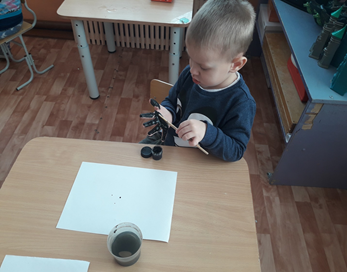 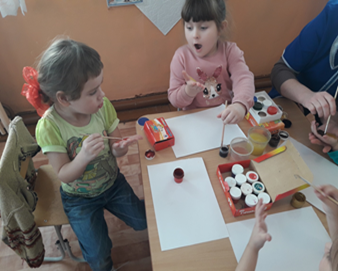 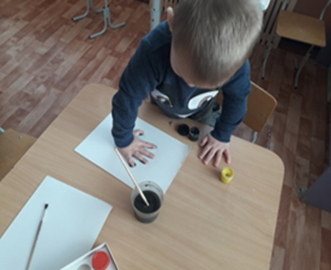 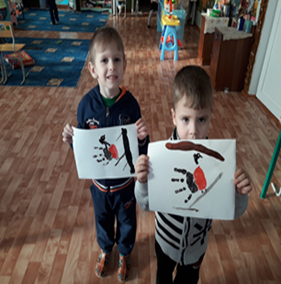 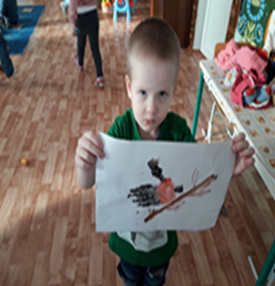 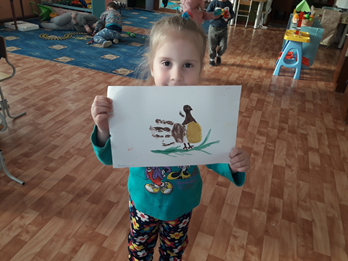 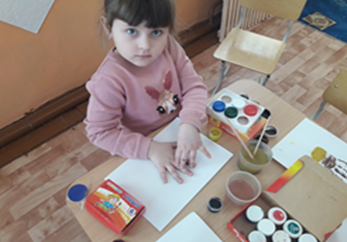 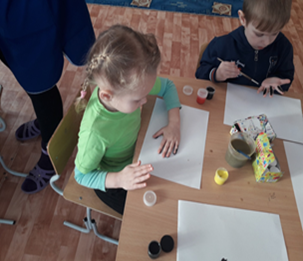 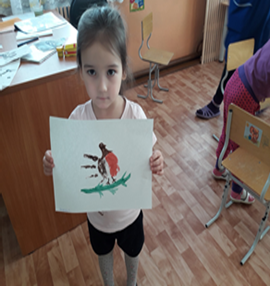 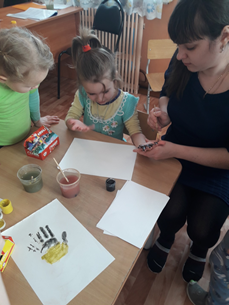 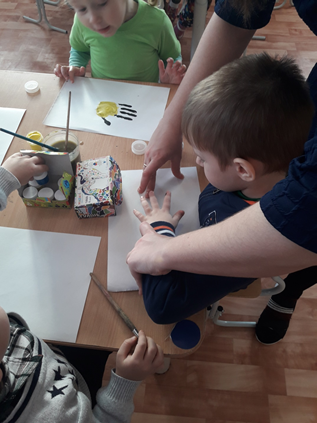 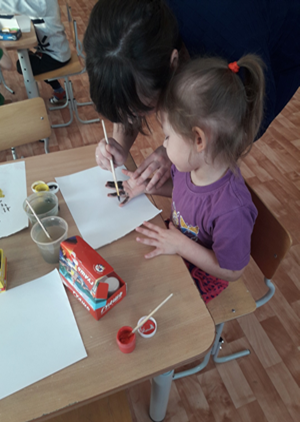 